创图教育操作手册操作简介1绑定手机号码（绑定手机号码可以当做账号使用，也可以用来找回密码，需要在电脑端操作）2学习篇（电脑端）（建议使用谷歌或者QQ浏览器登录，包含所有学习内容。）3学习篇（APP）（只能进行自测、讨论和提问。无法进行期末考试）4其它注意事项一、绑定手机号码第一步：打开浏览器（建议谷歌或QQ）输入访问www.scctedu.com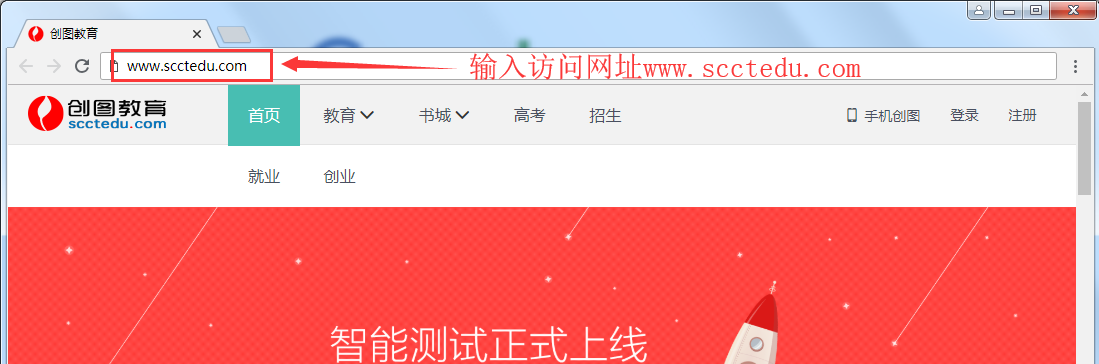 第二步：点击登录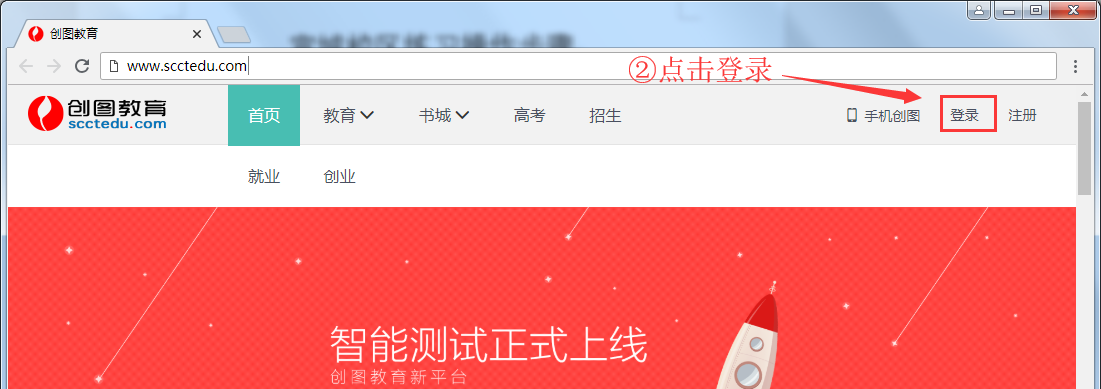 第三步：输入“10359#学号”密码为学号，点击“登录”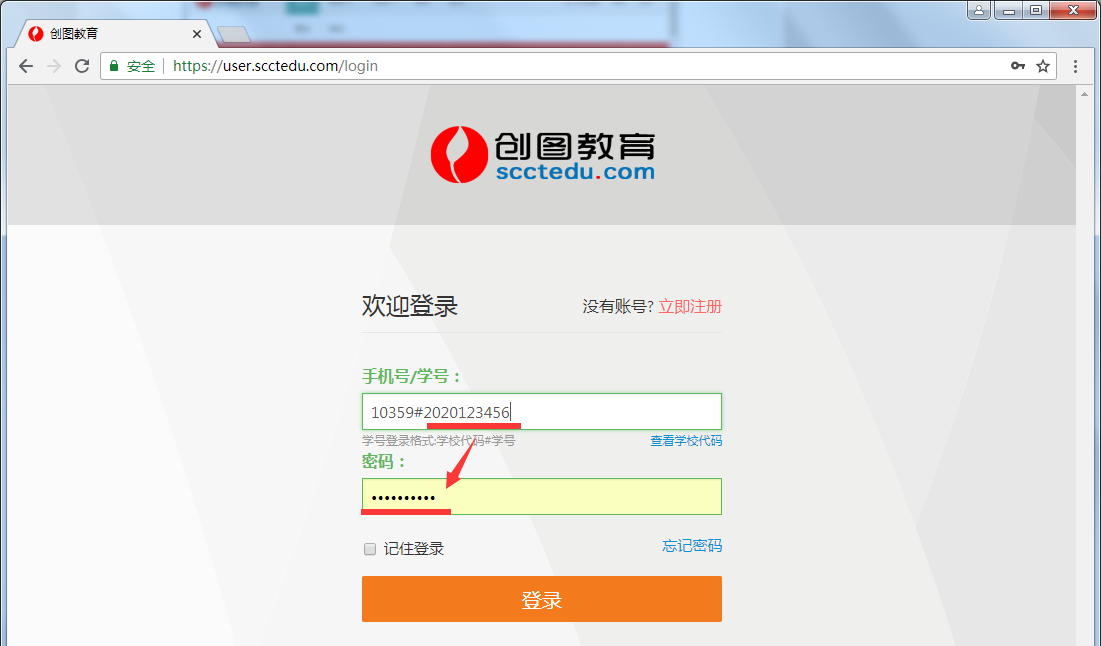 第四步：依次点击①“个人设置”、②“资料修改”③“编辑资料”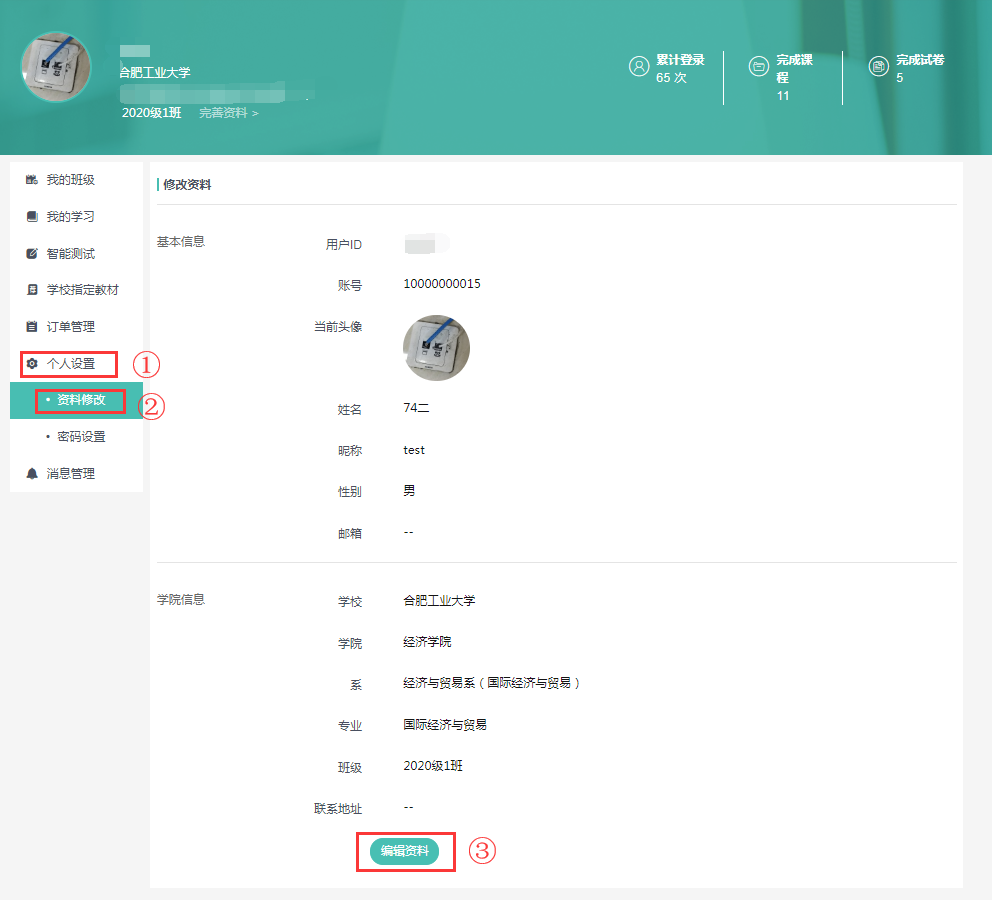 第五步：点击账号，输入手机号码获取并填入验证码，点击“确认”“保存修改”即可绑定手机号码。二、学习篇（电脑端）第一步：打开浏览器（建议谷歌或QQ）输入访问www.scctedu.com第二步：点击登录第三步：输入“10359#学号”密码为学号，点击“登录”第四步：依次点击①“我的学习”、②“我的课程”、对应课程的③“进入学习”（此页面“查看练习”可以查看练习解析)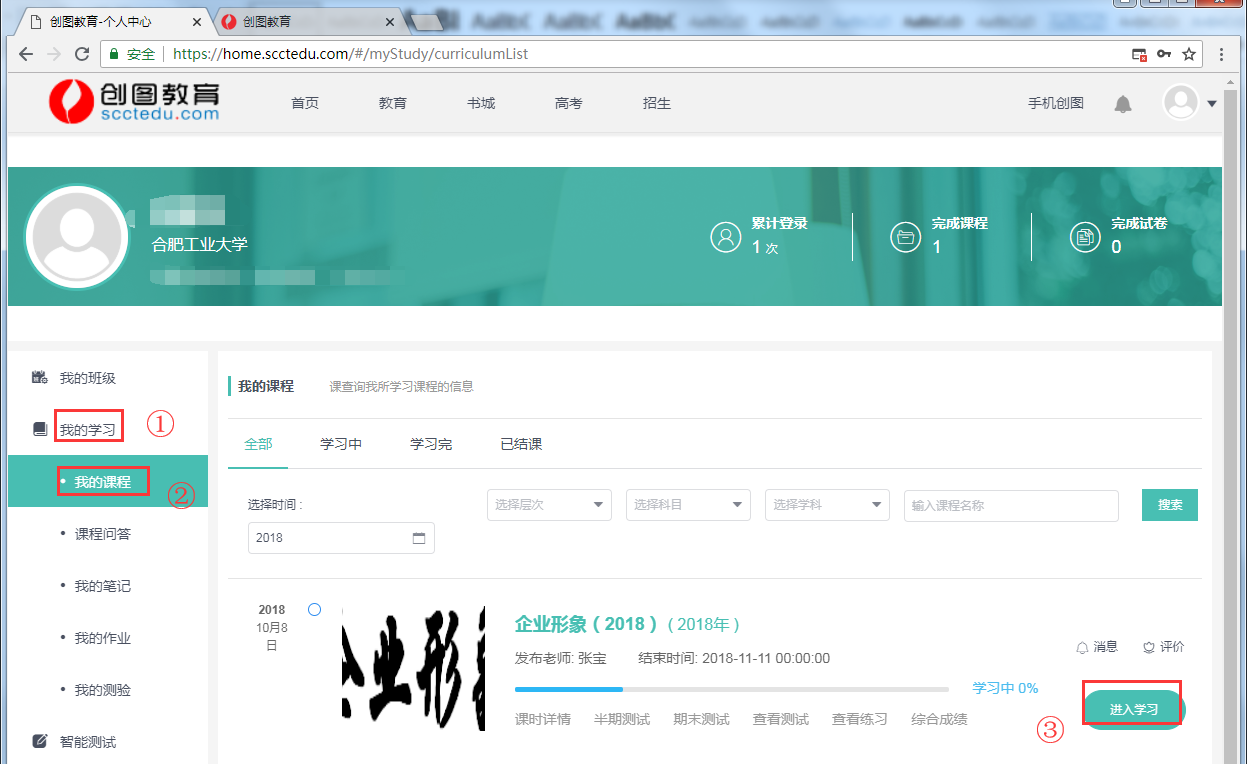 第五步：点击“课程目录”中的“练习”，即可进入参加练习。点开章节点击“学习”即可进入课程讨论，提问。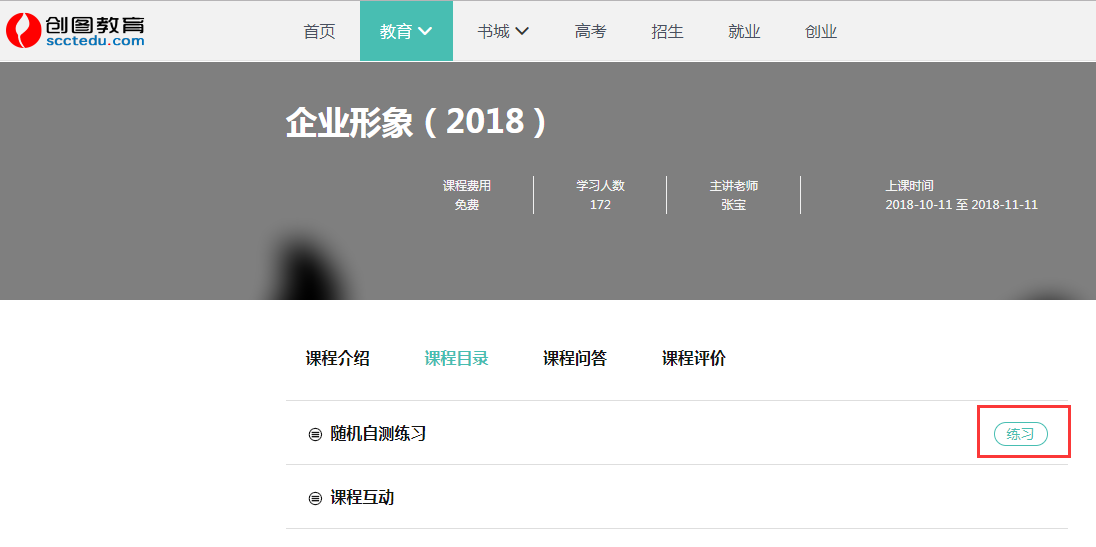 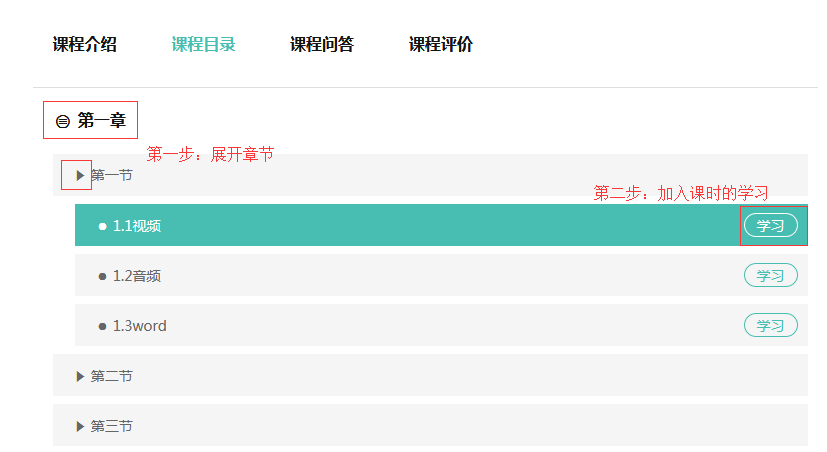 第六步：在第五步中的页面中点击“学习”进入课时学习页面，点“课程互动”“学习”，①提问主要是师生间的互动；②讨论则是学生之间的互动③资料为课程提供的相关资料或部分试题资料下载。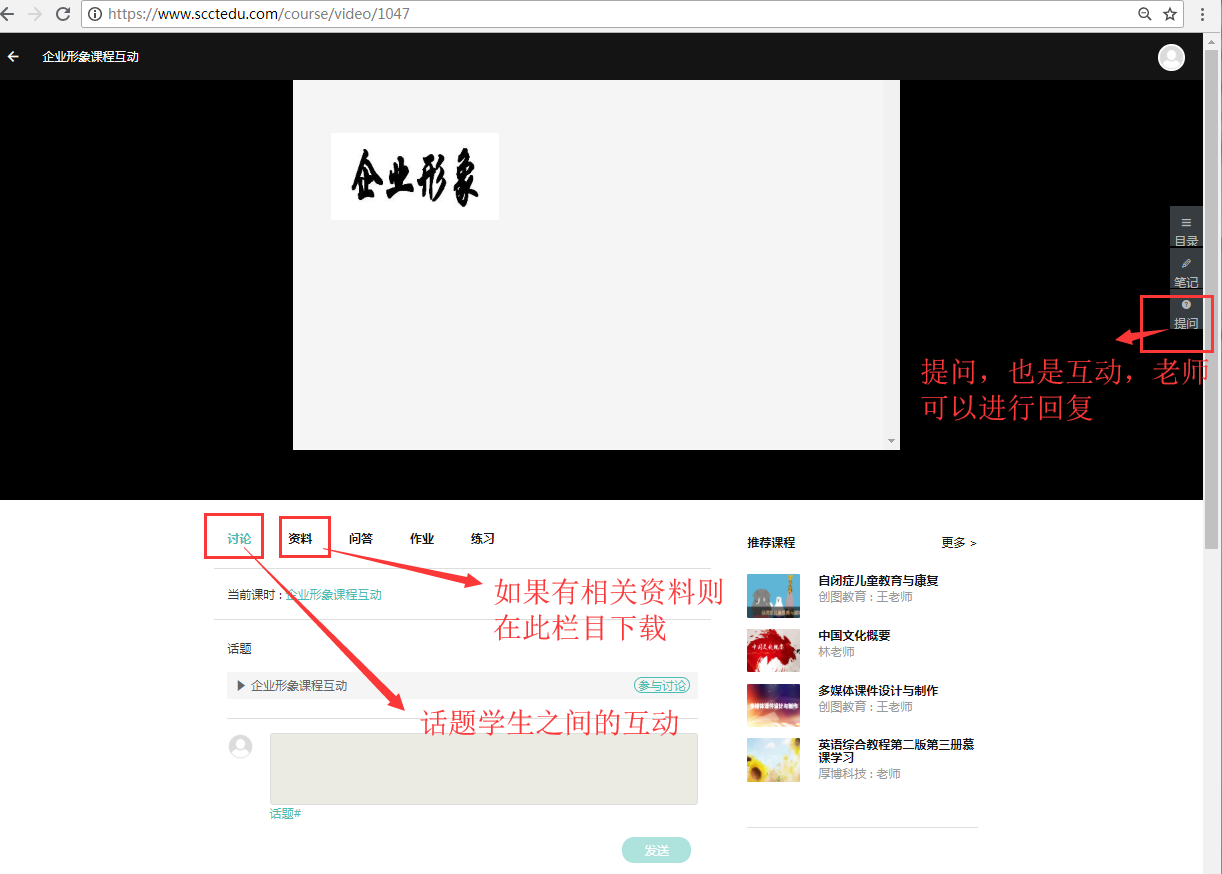 第七步：“期末考试”会在规定考试时间前发布，进入方式为“个人中心”“智能测试”“我的考试”里面。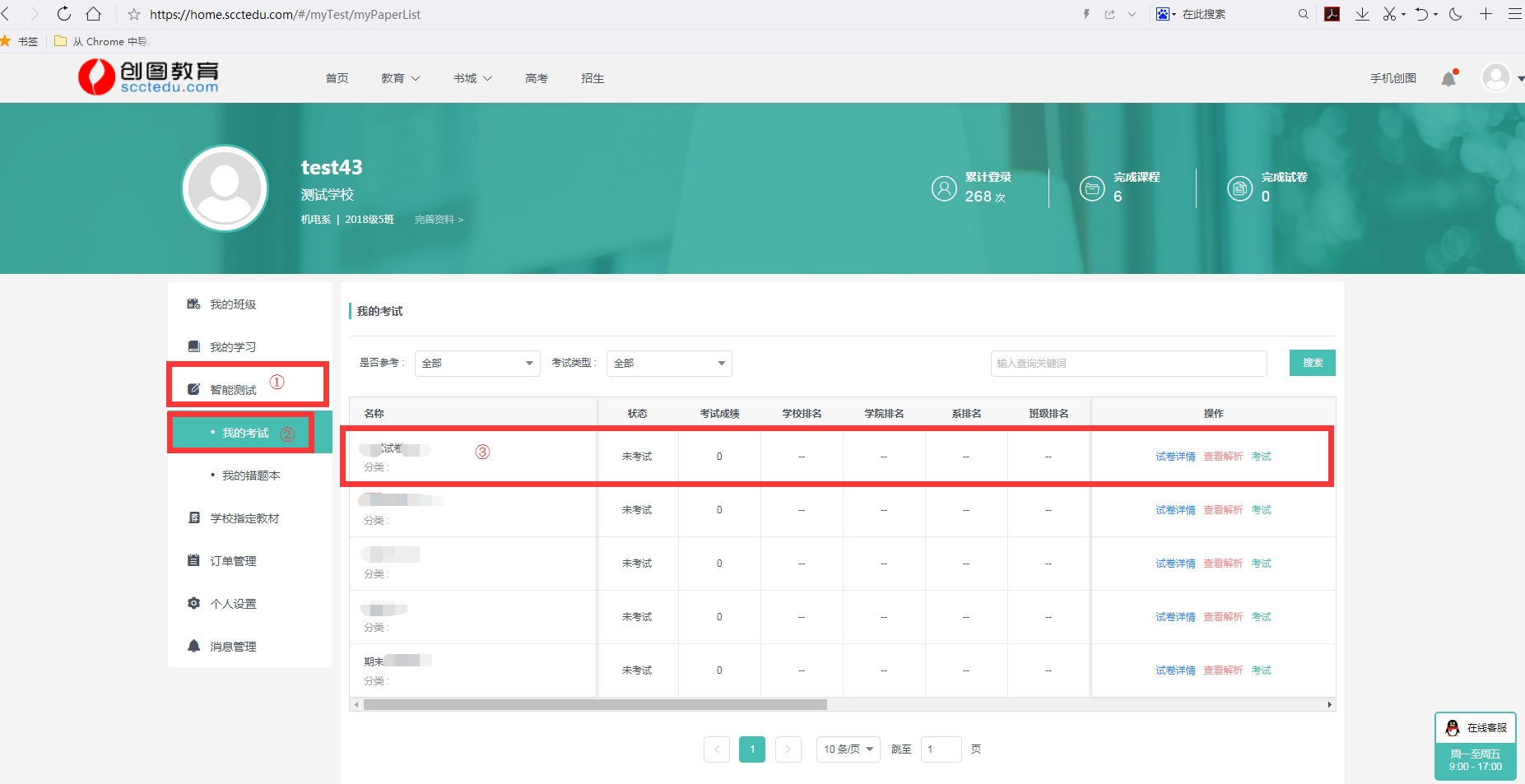 三、学习篇（APP）APP功能包含1自测2讨论和提问注意：期末考试需要在电脑端才能进行。1在网站首页上方扫码下载安装APP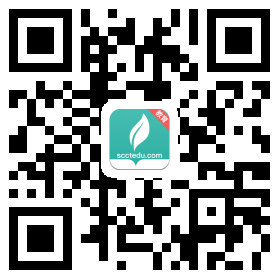 2点页面右下角登录账号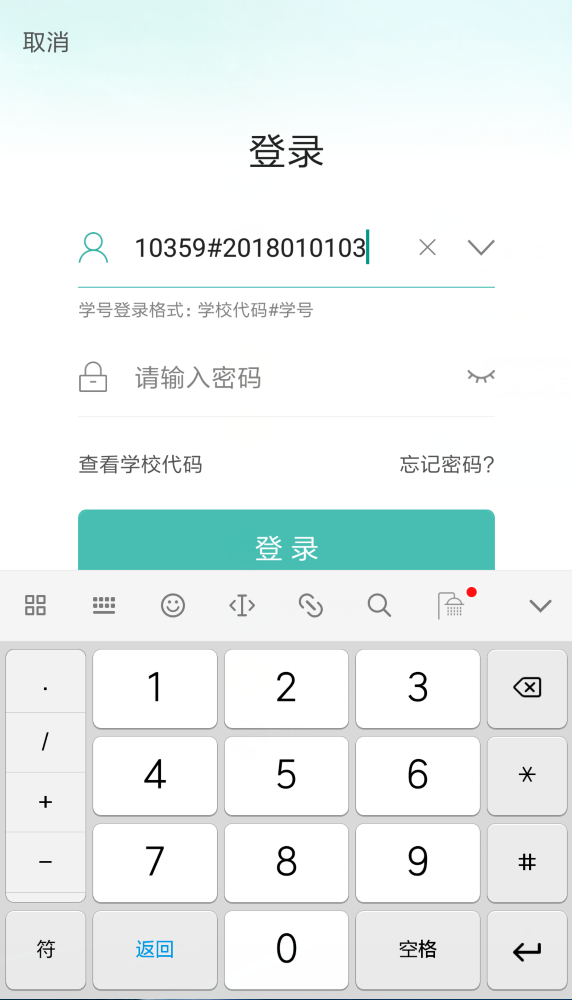 4在“学习”“我的课程”里面①点击对应课程的“查看随机练”即可查看到课程的“自测”内容进行自测，或者查看解析。②点课程封面，进入课程学习页面，可以参加讨论和提问。 自测 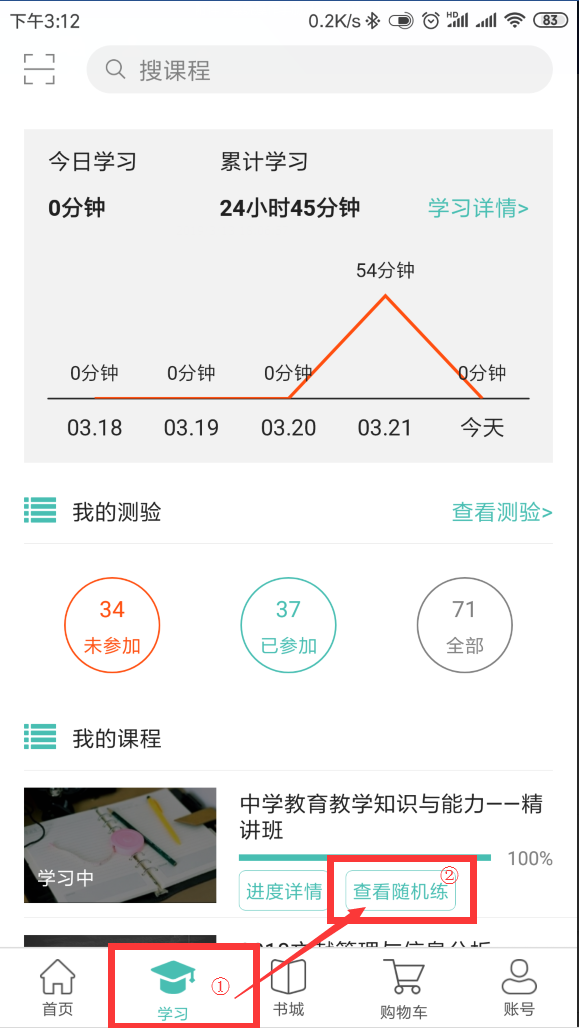 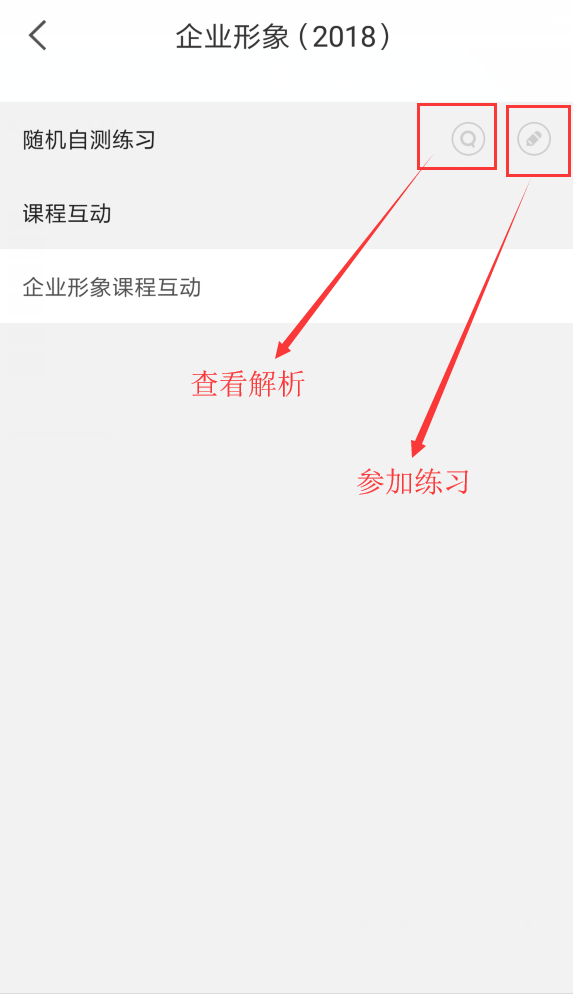  讨论 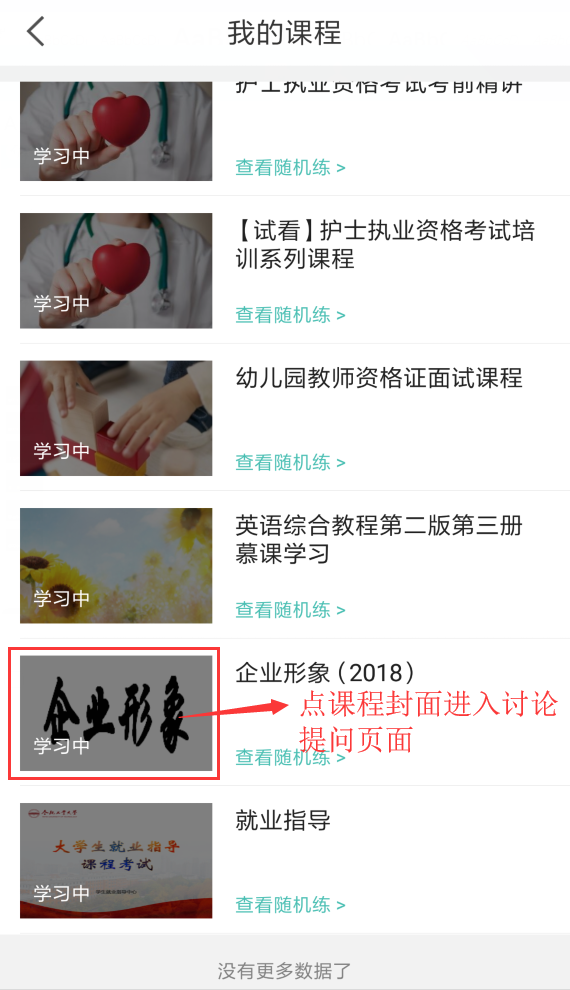 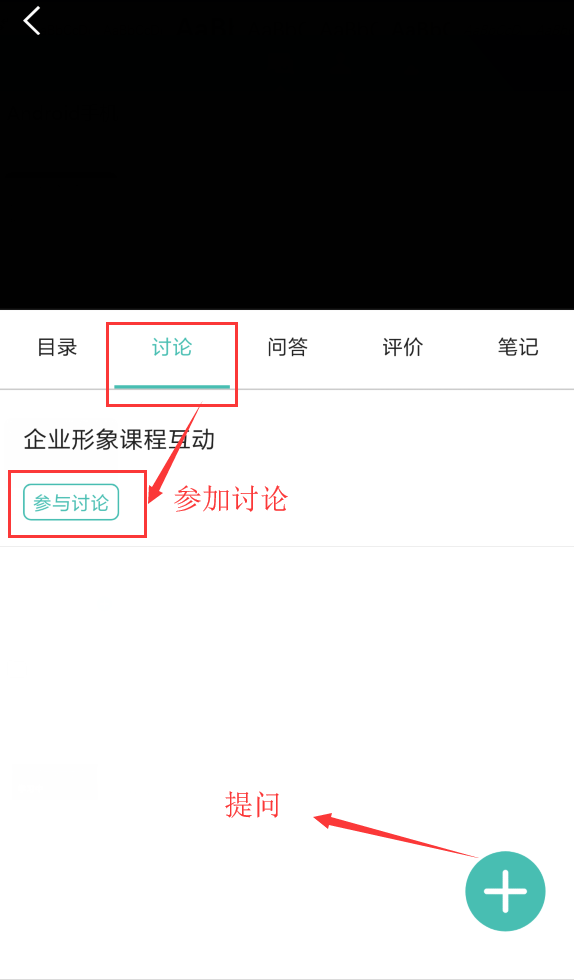 四、其它注意事项①请在规定时间内认真学习并完成课程各环节考核任务（自测、提问和讨论、期末考试等），系统到截止时间将关闭学习功能。②期末考试只能考试一次，一旦进入考试，时间会自动计时，90分钟到自动交卷。请进入考试环节后尽快完成期末试卷。③由于课程没有视频，课程进度条将不会用作课程学习进度参考。④系统使用过程中如有疑问，请点击系统页面右下角的【在线客服】，与系统工作人员联系。（若【在线客服】不在线，可留言说明问题，客服上线后会尽快回复。）